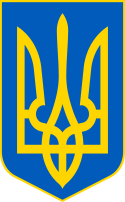 У К Р А Ї Н ААВАНГАРДІВСЬКА СЕЛИЩНА  РАДАОДЕСЬКОГО РАЙОНУ ОДЕСЬКОЇ ОБЛАСТІР І Ш Е Н Н Я    Розглянувши звернення голови фракції Одеської обласної організації політичної партії «Слуга Народу» в Авангардівській селищній раді від 23 лютого 2023 року, керуючись Законом України «Про місцеве самоврядування в Україні», з метою захисту законних прав та інтересів Авангардівської селищної ради та її виконавчих органів, при реалізації своїх повноважень, Авангардівська  селищна рада ВИРІШИЛА:1. Підтримати пропозицію голови фракції Одеської обласної організації політичної партії «Слуга Народу» в Авангардівській селищній раді щодо звернення депутатів Авангардівської селищної ради до Президента України, Голови Комітету Верховної Ради України з питань національної безпеки, оборони та розвідки, Директора Одеського територіального управління НАБУ, з метою захисту законних прав та інтересів Авангардівської селищної ради та її виконавчих органів, при реалізації своїх повноважень. 2. Затвердити проекти відповідних звернень до Президента України, Голови Комітету Верховної Ради України з питань національної безпеки, оборони та розвідки, Директора Одеського територіального управління НАБУ (додаються).3. Контроль за виконанням цього рішення покласти на секретаря селищної ради Щур В.В.Селищний голова                                                           Сергій ХРУСТОВСЬКИЙ№1802-VIІІвід 23.02.2023Додаток 1до рішення  Авангардівської селищної ради від 23.02.2023 р.№1802-VIIIЗВЕРНЕННЯдепутатів Авангардівської селищної ради Одеського району Одеської області до Президента України Володимира ЗЕЛЕНСЬКОГО24 лютого 2023 року минає рік з початку повномасштабного вторгнення  російської федерації на територію нашої суверенної незалежної демократичної держави. День вторгнення не лише увійде в історію нашої країни, як найстрашнішій за часи її незалежності, а й як день, що змінив життя кожного з нас. Цей день змусив кожного робити вибір, як далі бути та що робити, в тому числі і  посадовців органів публічної влади.Депутатський склад, керівництво ради та всі працівники Авангардівської селищної ради не вагаючись зробили вибір на користь плідної праці заради наближення Перемоги України, допомоги військовим, внутрішньо переміщеним особам та жителям громади. Багато працівників та депутатів ради вступили до лав Збройних Сил України, дехто зайнявся волонтерською діяльністю, а інші - віддано працюють на своїх робочих місцях, допомагаючи  військовим та усім, хто потребує підтримки, у цей важкий час.  	Розуміючи свій обов’язок та наявність на території громади і прилеглих територіях низки військових частин, протягом 2022 року з бюджету Авангардівської селищної ради було профінансовано 18,7 млн грн на закупівлю обладнання та інвентарю, транспортних засобів для військових частин, проведення ремонтів в місцях їх дислокації, закупівлю спеціалізованого медичного обладнання для військових госпіталів, облаштування місць вшанування полеглих героїв та 9,5 млн грн - у вигляді соціальної допомоги військовослужбовцям при вступі на службу, у разі отримання поранень під час бойових дій, а також сім’ям загиблих воїнів громади. Зазначені видатки здійснено згідно чинного бюджетного законодавства за наявності відповідних програм. Деталізована довідка щодо фінансування додається. Однак, замість боротьби в єдності проти спільного ворога, ми зіткнулися з можливим ворогом внутрішнім в обличчі окремих представників органів виконавчої влади. Так, поки найкращі сини і доньки нашої держави в холодних окопах і по коліна в болоті оберігають та звільняють кожен метр нашої території, правоохоронні органи влаштовують терор тих, хто працює на підтримку Збройних Сил України, сприяє розвитку бізнес-середовища, розбудовує освіту та медицину.Закон один для всіх, а повага для нього і дотримання його є важливою складовою розбудови держави, створення надійного тилу та підтримки для наших захисників, наших героїв. Згідно статті 8 Конституції України визнається і діє принцип верховенства права, тому Конституція України має найвищу юридичну силу, а закони та інші нормативно-правові акти приймаються на основі Конституції України і повинні відповідати їй.Статтею 19 Конституції України визначено, що правовий порядок в Україні ґрунтується на засадах, відповідно до яких ніхто не може бути примушений робити те, що не передбачено законодавством. Органи місцевого самоврядування, їх посадові особи зобов’язані діяти лише на підставі, в межах повноважень та у спосіб, що передбачені Конституцією України. Відповідно до статті 71 Закону України від 21 травня 1997 року                          № 280/97-ВР «Про місцеве самоврядування в Україні», територіальні громади, органи та посадові особи місцевого самоврядування самостійно реалізують надані їм повноваження. Органи виконавчої влади, їх посадові особи не мають права втручатись в законну діяльність органів та посадових осіб місцевого самоврядування, а також вирішувати питання, віднесені Конституцією України, цим та іншими законами до повноважень органів та посадових осіб місцевого самоврядування, крім випадків виконання делегованих їм повноважень, та в інших випадках, передбачених законом.При цьому протягом 2022-2023 років майже щомісячно Авангардівська селищна рада Одеського району Одеської області отримує запити від управління стратегічних розслідувань в Одеській області Департаменту стратегічних розслідувань Національної поліції України щодо проведення перевірки та витребування копій документів і інформації (лист № 2512/55/114/03-2022 від 08.04.2022 р.; лист № 3158/65/114/03-2022 від 23.05.2022 р., лист № 6210/55/114/01-2022 від 23.09.2022 р.; лист № 7324/55/144/03-2022 від 02.11.2022 р., лист № 1668/55/114/01-2023 від 07.02.2023 р.).  6 січня 2023 року було проведено обшук в приміщеннях селищної ради слідчим СВ поліції № 3 Одеського районного управління № 1 ГУНП  в Одеській області. Обшук проводився за дорученням співробітника Управління стратегічних розслідувань в Одеській області Департаменту стратегічних розслідувань Національної поліції України в кримінальному провадженні № 12022162490001061 зареєстрованого в ЄРДР 21.10.2022 р. Дане кримінальне провадження було розпочато управлінням стратегічних розслідувань в Одеській області Департаменту стратегічних розслідувань Національної поліції України  на підставі проведеного з їх боку аналізу публічних закупівель Таїровською селищною радою Одеського району Одеської області, Авангардівською селищною  радою  Одеського району Одеської області, Красносільською сільською радою Одеського району Одеської області, Фонтанською сільською  радою Одеського району Одеської області. При цьому, прошу звернути Вашу увагу, що всі публічні закупівлі можливо бачити в системі публічних електронних закупівель Prozorro, яка і забезпечує максимальну прозорість та доступність процесу закупівель, взаємодії влади, бізнесу та громадськості.Наразі Авангардівська селищна рада Одеського району Одеської області навантажена перевірками управління стратегічних розслідувань в Одеській області Департаменту стратегічних розслідувань Національної поліції України. При цьому відбувається постійний тиск на працівників Авангардівської селищної ради Одеського району Одеської області, що призводить до суттєвого ускладнення роботи. При проведенні перевірок забирається великий проміжок часу на задоволення запитів управління, при цьому не зрозуміло намір і зміст цих перевірок та тиску. Виникає лише одне логічне пояснення такої поведінки працівників управління стратегічних розслідувань в Одеській області Департаменту стратегічних розслідувань Національної поліції України - це зловживання своїм процесуальним становищем.Не виконується принцип пропорційності - загальний правовий принцип, спрямований на забезпечення розумного балансу приватних і публічних інтересів, відповідно до якого цілі обмежень прав мають бути істотними, а засоби їх досягнення обґрунтованими і мінімально обтяжливими для осіб, чиї права обмежуються. Цей принцип дозволяє досягти розумного співвідношення між цілями державного впливу та засобами їх досягнення.Конституція України закріплює, що Україна є суверенною і незалежною, демократичною, соціальною, правовою державою. За часів незалежності України влада постійно намагалась подолати прояви корупції у державі, у зв’язку з чим приймались нормативно-правові акти, спрямовані на подолання цього негативного явища.Запобігання перевищенню влади або  службових повноважень працівником правоохоронного органу - одне з пріоритетних завдань, що стоять перед українською державою. Вважаємо що в даному випадку начальник управління умисно використовує свою компетенцію та впливає на професійну діяльність інших людей і це завдає шкоду правам і державним інтересам. Це є неправомірним втручанням в діяльність органів місцевого самоврядування.Ми є самодостатня громада, яка завжди рухається до поставлених завдань, особливо, коли їх досягнення буде на благо не лише громади, а й усієї держави.  Незважаючи на всі перешкоди, ми продовжуємо допомагати Збройним Силам України та всім жителям нашої країни, які зіткнулися із труднощами, оскільки наша мета - це Перемога України та подальша розбудова її як суверенної, незалежної, європейської держави. А найбільша для нас радість -  це слова вдячності від військових, їх безпека та здоров’я. Коротку інформацію щодо оцінки роботи Авангардівської селищної ради протягом 2022-2023 років з боку військових додаємо до звернення.Наше завдання - бути достойними представниками героїчного українського народу та боротися кожен на своєму фронті, в тому числі боротися з тими, хто забув, що кожен день в напрямку наших будинків летять ракети, а на фронті гинуть найкращі представники нашої нації, натомість використовують службове становище для тиску.Враховуючи вищенаведене, просимо надати правову оцінку діяльності  управління стратегічних розслідувань в Одеській області Департаменту стратегічних розслідувань Національної поліції України, в тому числі  керівника управління Д. Флорова, а також сприяти дотриманню законності та захисту законних прав та інтересів територіальних громад при реалізації їх повноважень.Слава Україні! Слава Збройним Силам України!Депутати Авангардівської селищної ради:Додаток 2до рішення  Авангардівської селищної ради від 23.02.2023 р.№1802-VIIIЗВЕРНЕННЯдепутатів Авангардівської селищної ради Одеського району Одеської області до Голови Комітету Верховної Ради України з питань національної безпеки, оборони та розвідки
Олександра ЗАВІТНЕВИЧА24 лютого 2023 року минає рік з початку повномасштабного вторгнення  російської федерації на територію нашої суверенної незалежної демократичної держави. День вторгнення не лише увійде в історію нашої країни, як найстрашнішій за часи її незалежності, а й як день, що змінив життя кожного з нас. Цей день змусив кожного робити вибір, як далі бути та що робити, в тому числі і  посадовців органів публічної влади.Депутатський склад, керівництво ради та всі працівники Авангардівської селищної ради не вагаючись зробили вибір на користь плідної праці заради наближення Перемоги України, допомоги військовим, внутрішньо переміщеним особам та жителям громади. Багато працівників та депутатів ради вступили до лав Збройних Сил України, дехто зайнявся волонтерською діяльністю, а інші - віддано працюють на своїх робочих місцях, допомагаючи  військовим та усім, хто потребує підтримки, у цей важкий час.  	Розуміючи свій обов’язок та наявність на території громади і прилеглих територіях низки військових частин, протягом 2022 року з бюджету Авангардівської селищної ради було профінансовано 18,7 млн грн на закупівлю обладнання та інвентарю, транспортних засобів для військових частин, проведення ремонтів в місцях їх дислокації, закупівлю спеціалізованого медичного обладнання для військових госпіталів, облаштування місць вшанування полеглих героїв та 9,5 млн грн - у вигляді соціальної допомоги військовослужбовцям при вступі на службу, у разі отримання поранень під час бойових дій, а також сім’ям загиблих воїнів громади. Зазначені видатки здійснено згідно чинного бюджетного законодавства за наявності відповідних програм. Деталізована довідка щодо фінансування додається. Однак, замість боротьби в єдності проти спільного ворога, ми зіткнулися з можливим ворогом внутрішнім в обличчі окремих представників органів виконавчої влади. Так, поки найкращі сини і доньки нашої держави в холодних окопах і по коліна в болоті оберігають та звільняють кожен метр нашої території, правоохоронні органи влаштовують терор тих, хто працює на підтримку Збройних Сил України, сприяє розвитку бізнес-середовища, розбудовує освіту та медицину.Закон один для всіх, а повага для нього і дотримання його є важливою складовою розбудови держави, створення надійного тилу та підтримки для наших захисників, наших героїв. Згідно статті 8 Конституції України визнається і діє принцип верховенства права, тому Конституція України має найвищу юридичну силу, а закони та інші нормативно-правові акти приймаються на основі Конституції України і повинні відповідати їй.Статтею 19 Конституції України визначено, що правовий порядок в Україні ґрунтується на засадах, відповідно до яких ніхто не може бути примушений робити те, що не передбачено законодавством. Органи місцевого самоврядування, їх посадові особи зобов’язані діяти лише на підставі, в межах повноважень та у спосіб, що передбачені Конституцією України. Відповідно до статті 71 Закону України від 21 травня 1997 року                          № 280/97-ВР «Про місцеве самоврядування в Україні», територіальні громади, органи та посадові особи місцевого самоврядування самостійно реалізують надані їм повноваження. Органи виконавчої влади, їх посадові особи не мають права втручатись в законну діяльність органів та посадових осіб місцевого самоврядування, а також вирішувати питання, віднесені Конституцією України, цим та іншими законами до повноважень органів та посадових осіб місцевого самоврядування, крім випадків виконання делегованих їм повноважень, та в інших випадках, передбачених законом.При цьому протягом 2022-2023 років майже щомісячно Авангардівська селищна рада Одеського району Одеської області отримує запити від управління стратегічних розслідувань в Одеській області Департаменту стратегічних розслідувань Національної поліції України щодо проведення перевірки та витребування копій документів і інформації (лист № 2512/55/114/03-2022 від 08.04.2022 р.; лист № 3158/65/114/03-2022 від 23.05.2022 р., лист № 6210/55/114/01-2022 від 23.09.2022 р.; лист № 7324/55/144/03-2022 від 02.11.2022 р., лист № 1668/55/114/01-2023 від 07.02.2023 р.).  6 січня 2023 року було проведено обшук в приміщеннях селищної ради слідчим СВ поліції № 3 Одеського районного управління № 1 ГУНП  в Одеській області. Обшук проводився за дорученням співробітника Управління стратегічних розслідувань в Одеській області Департаменту стратегічних розслідувань Національної поліції України в кримінальному провадженні № 12022162490001061 зареєстрованого в ЄРДР 21.10.2022 р. Дане кримінальне провадження було розпочато управлінням стратегічних розслідувань в Одеській області Департаменту стратегічних розслідувань Національної поліції України  на підставі проведеного з їх боку аналізу публічних закупівель Таїровською селищною радою Одеського району Одеської області, Авангардівською селищною  радою  Одеського району Одеської області, Красносільською сільською радою Одеського району Одеської області, Фонтанською сільською  радою Одеського району Одеської області. При цьому, прошу звернути Вашу увагу, що всі публічні закупівлі можливо бачити в системі публічних електронних закупівель Prozorro, яка і забезпечує максимальну прозорість та доступність процесу закупівель, взаємодії влади, бізнесу та громадськості.Наразі Авангардівська селищна рада Одеського району Одеської області навантажена перевірками управління стратегічних розслідувань в Одеській області Департаменту стратегічних розслідувань Національної поліції України. При цьому відбувається постійний тиск на працівників Авангардівської селищної ради Одеського району Одеської області, що призводить до суттєвого ускладнення роботи. При проведенні перевірок забирається великий проміжок часу на задоволення запитів управління, при цьому не зрозуміло намір і зміст цих перевірок та тиску. Виникає лише одне логічне пояснення такої поведінки працівників управління стратегічних розслідувань в Одеській області Департаменту стратегічних розслідувань Національної поліції України - це зловживання своїм процесуальним становищем.Не виконується принцип пропорційності - загальний правовий принцип, спрямований на забезпечення розумного балансу приватних і публічних інтересів, відповідно до якого цілі обмежень прав мають бути істотними, а засоби їх досягнення обґрунтованими і мінімально обтяжливими для осіб, чиї права обмежуються. Цей принцип дозволяє досягти розумного співвідношення між цілями державного впливу та засобами їх досягнення.Конституція України закріплює, що Україна є суверенною і незалежною, демократичною, соціальною, правовою державою. За часів незалежності України влада постійно намагалась подолати прояви корупції у державі, у зв’язку з чим приймались нормативно-правові акти, спрямовані на подолання цього негативного явища.Запобігання перевищенню влади або  службових повноважень працівником правоохоронного органу - одне з пріоритетних завдань, що стоять перед українською державою. Вважаємо що в даному випадку начальник управління умисно використовує свою компетенцію та впливає на професійну діяльність інших людей і це завдає шкоду правам і державним інтересам. Це є неправомірним втручанням в діяльність органів місцевого самоврядування.Ми є самодостатня громада, яка завжди рухається до поставлених завдань, особливо, коли їх досягнення буде на благо не лише громади, а й усієї держави.  Незважаючи на всі перешкоди, ми продовжуємо допомагати Збройним Силам України та всім жителям нашої країни, які зіткнулися із труднощами, оскільки наша мета - це Перемога України та подальша розбудова її як суверенної, незалежної, європейської держави. А найбільша для нас радість -  це слова вдячності від військових, їх безпека та здоров’я. Коротку інформацію щодо оцінки роботи Авангардівської селищної ради протягом 2022-2023 років з боку військових додаємо до звернення.Наше завдання - бути достойними представниками героїчного українського народу та боротися кожен на своєму фронті, в тому числі боротися з тими, хто забув,   що   кожен   день   в   напрямку   наших   будинків   летять   ракети,  а  на                          фронті гинуть найкращі представники нашої нації, натомість використовують службове становище для тиску.Враховуючи вищенаведене, просимо надати правову оцінку діяльності  управління стратегічних розслідувань в Одеській області Департаменту стратегічних розслідувань Національної поліції України, в тому числі керівника управління Д. Флорова, а також сприяти дотриманню законності та захисту законних прав та інтересів територіальних громад при реалізації їх повноважень.Слава Україні! Слава Збройним Силам України!Депутати Авангардівської селищної ради:Додаток 3до рішення  Авангардівської селищної ради від 23.02.2023 р.№1802-VIIIЗВЕРНЕННЯдепутатів Авангардівської селищної ради Одеського району Одеської області до Директора Одеського територіального управління НАБУ Володимира ДЕУЛІНА24 лютого 2023 року минає рік з початку повномасштабного вторгнення  російської федерації на територію нашої суверенної незалежної демократичної держави. День вторгнення не лише увійде в історію нашої країни, як найстрашнішій за часи її незалежності, а й як день, що змінив життя кожного з нас. Цей день змусив кожного робити вибір, як далі бути та що робити, в тому числі і  посадовців органів публічної влади.Депутатський склад, керівництво ради та всі працівники Авангардівської селищної ради не вагаючись зробили вибір на користь плідної праці заради наближення Перемоги України, допомоги військовим, внутрішньо переміщеним особам та жителям громади. Багато працівників та депутатів ради вступили до лав Збройних Сил України, дехто зайнявся волонтерською діяльністю, а інші - віддано працюють на своїх робочих місцях, допомагаючи  військовим та усім, хто потребує підтримки, у цей важкий час.  	Розуміючи свій обов’язок та наявність на території громади і прилеглих територіях низки військових частин, протягом 2022 року з бюджету Авангардівської селищної ради було профінансовано 18,7 млн грн на закупівлю обладнання та інвентарю, транспортних засобів для військових частин, проведення ремонтів в місцях їх дислокації, закупівлю спеціалізованого медичного обладнання для військових госпіталів, облаштування місць вшанування полеглих героїв та 9,5 млн грн - у вигляді соціальної допомоги військовослужбовцям при вступі на службу, у разі отримання поранень під час бойових дій, а також сім’ям загиблих воїнів громади. Зазначені видатки здійснено згідно чинного бюджетного законодавства за наявності відповідних програм. Деталізована довідка щодо фінансування додається. Однак, замість боротьби в єдності проти спільного ворога, ми зіткнулися з можливим ворогом внутрішнім в обличчі окремих представників органів виконавчої влади. Так, поки найкращі сини і доньки нашої держави в холодних окопах і по коліна в болоті оберігають та звільняють кожен метр нашої території, правоохоронні органи влаштовують терор тих, хто працює на підтримку Збройних Сил України, сприяє розвитку бізнес-середовища, розбудовує освіту та медицину.Закон один для всіх, а повага для нього і дотримання його є важливою складовою розбудови держави, створення надійного тилу та підтримки для наших захисників, наших героїв. Згідно статті 8 Конституції України визнається і діє принцип верховенства права, тому Конституція України має найвищу юридичну силу, а закони та інші нормативно-правові акти приймаються на основі Конституції України і повинні відповідати їй.Статтею 19 Конституції України визначено, що правовий порядок в Україні ґрунтується на засадах, відповідно до яких ніхто не може бути примушений робити те, що не передбачено законодавством. Органи місцевого самоврядування, їх посадові особи зобов’язані діяти лише на підставі, в межах повноважень та у спосіб, що передбачені Конституцією України. Відповідно до статті 71 Закону України від 21 травня 1997 року                          № 280/97-ВР «Про місцеве самоврядування в Україні», територіальні громади, органи та посадові особи місцевого самоврядування самостійно реалізують надані їм повноваження. Органи виконавчої влади, їх посадові особи не мають права втручатись в законну діяльність органів та посадових осіб місцевого самоврядування, а також вирішувати питання, віднесені Конституцією України, цим та іншими законами до повноважень органів та посадових осіб місцевого самоврядування, крім випадків виконання делегованих їм повноважень, та в інших випадках, передбачених законом.При цьому протягом 2022-2023 років майже щомісячно Авангардівська селищна рада Одеського району Одеської області отримує запити від управління стратегічних розслідувань в Одеській області Департаменту стратегічних розслідувань Національної поліції України щодо проведення перевірки та витребування копій документів і інформації (лист № 2512/55/114/03-2022 від 08.04.2022 р.; лист № 3158/65/114/03-2022 від 23.05.2022 р., лист № 6210/55/114/01-2022 від 23.09.2022 р.; лист № 7324/55/144/03-2022 від 02.11.2022 р., лист № 1668/55/114/01-2023 від 07.02.2023 р.).  6 січня 2023 року було проведено обшук в приміщеннях селищної ради слідчим СВ поліції № 3 Одеського районного управління № 1 ГУНП  в Одеській області. Обшук проводився за дорученням співробітника Управління стратегічних розслідувань в Одеській області Департаменту стратегічних розслідувань Національної поліції України в кримінальному провадженні № 12022162490001061 зареєстрованого в ЄРДР 21.10.2022 р. Дане кримінальне провадження було розпочато управлінням стратегічних розслідувань в Одеській області Департаменту стратегічних розслідувань Національної поліції України  на підставі проведеного з їх боку аналізу публічних закупівель Таїровською селищною радою Одеського району Одеської області, Авангардівською селищною  радою  Одеського району Одеської області, Красносільською сільською радою Одеського району Одеської області, Фонтанською сільською  радою Одеського району Одеської області. При цьому, прошу звернути Вашу увагу, що всі публічні закупівлі можливо бачити в системі публічних електронних закупівель Prozorro, яка і забезпечує максимальну прозорість та доступність процесу закупівель, взаємодії влади, бізнесу та громадськості.Наразі Авангардівська селищна рада Одеського району Одеської області навантажена перевірками управління стратегічних розслідувань в Одеській області Департаменту стратегічних розслідувань Національної поліції України. При цьому відбувається постійний тиск на працівників Авангардівської селищної ради Одеського району Одеської області, що призводить до суттєвого ускладнення роботи. При проведенні перевірок забирається великий проміжок часу на задоволення запитів управління, при цьому не зрозуміло намір і зміст цих перевірок та тиску. Виникає лише одне логічне пояснення такої поведінки працівників управління стратегічних розслідувань в Одеській області Департаменту стратегічних розслідувань Національної поліції України - це зловживання своїм процесуальним становищем.Не виконується принцип пропорційності - загальний правовий принцип, спрямований на забезпечення розумного балансу приватних і публічних інтересів, відповідно до якого цілі обмежень прав мають бути істотними, а засоби їх досягнення обґрунтованими і мінімально обтяжливими для осіб, чиї права обмежуються. Цей принцип дозволяє досягти розумного співвідношення між цілями державного впливу та засобами їх досягнення.Конституція України закріплює, що Україна є суверенною і незалежною, демократичною, соціальною, правовою державою. За часів незалежності України влада постійно намагалась подолати прояви корупції у державі, у зв’язку з чим приймались нормативно-правові акти, спрямовані на подолання цього негативного явища.Запобігання перевищенню влади або  службових повноважень працівником правоохоронного органу - одне з пріоритетних завдань, що стоять перед українською державою. Вважаємо що в даному випадку начальник управління умисно використовує свою компетенцію та впливає на професійну діяльність інших людей і це завдає шкоду правам і державним інтересам. Це є неправомірним втручанням в діяльність органів місцевого самоврядування.Ми є самодостатня громада, яка завжди рухається до поставлених завдань, особливо, коли їх досягнення буде на благо не лише громади, а й усієї держави.  Незважаючи на всі перешкоди, ми продовжуємо допомагати Збройним Силам України та всім жителям нашої країни, які зіткнулися із труднощами, оскільки наша мета - це Перемога України та подальша розбудова її як суверенної, незалежної, європейської держави. А найбільша для нас радість -  це слова вдячності від військових, їх безпека та здоров’я. Коротку інформацію щодо оцінки роботи Авангардівської селищної ради протягом 2022-2023 років з боку військових додаємо до звернення.Наше завдання - бути достойними представниками героїчного українського народу та боротися кожен на своєму фронті, в тому числі боротися з тими, хто забув,   що   кожен   день   в   напрямку   наших   будинків   летять   ракети,  а  на                          фронті гинуть найкращі представники нашої нації, натомість використовують службове становище для тиску.Враховуючи вищенаведене, просимо надати правову оцінку діяльності  управління стратегічних розслідувань в Одеській області Департаменту стратегічних розслідувань Національної поліції України, в тому числі керівника управління Д. Флорова, а також сприяти дотриманню законності та захисту законних прав та інтересів територіальних громад при реалізації їх повноважень.Слава Україні! Слава Збройним Силам України!Депутати Авангардівської селищної ради:Про розгляд звернення голови фракції Одеської обласної організації політичної партії «Слуга Народу» в Авангардівській селищній раді Берник Ігор ГригоровичБогданова Тамара ДмитрівнаГудєй Марина ЛеонідівнаДобров Ярослав МиколайовичЖуковська Тетяна ОлександрівнаЗазуляк Степан СтепановичЗвягін Сергій ПетровичІванов Ігор ПетровичКлимчук Олександр МиколайовичМислива Людмила ПавлівнаМінаков Віталій МихайловичМокан Сергій ЄвгеновичПеребийносюк Валентин МиколайовичПерун Інна ПетрівнаПірожок Юрій ОлександровичПопович Сергій ВолодимировичСирітка Артем ОлександровичСолотинська Ірина ВікторівнаЩур Валентина ВасилівнаБерник Ігор ГригоровичБогданова Тамара ДмитрівнаГудєй Марина ЛеонідівнаДобров Ярослав МиколайовичЖуковська Тетяна ОлександрівнаЗазуляк Степан СтепановичЗвягін Сергій ПетровичІванов Ігор ПетровичКлимчук Олександр МиколайовичМислива Людмила ПавлівнаМінаков Віталій МихайловичМокан Сергій ЄвгеновичПеребийносюк Валентин МиколайовичПерун Інна ПетрівнаПірожок Юрій ОлександровичПопович Сергій ВолодимировичСирітка Артем ОлександровичСолотинська Ірина ВікторівнаЩур Валентина ВасилівнаБерник Ігор ГригоровичБогданова Тамара ДмитрівнаГудєй Марина ЛеонідівнаДобров Ярослав МиколайовичЖуковська Тетяна ОлександрівнаЗазуляк Степан СтепановичЗвягін Сергій ПетровичІванов Ігор ПетровичКлимчук Олександр МиколайовичМислива Людмила ПавлівнаМінаков Віталій МихайловичМокан Сергій ЄвгеновичПеребийносюк Валентин МиколайовичПерун Інна ПетрівнаПірожок Юрій ОлександровичПопович Сергій ВолодимировичСирітка Артем ОлександровичСолотинська Ірина ВікторівнаЩур Валентина Василівна